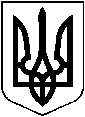 УКРАЇНАХМІЛЬНИЦЬКА МІСЬКА РАДА		проект	Вінницької області	Р І Ш Е Н Н Я  № __від “___” _________ 2019року                                           	            __сесія міської ради                                                                                                                                            	                                                                                                                        7 скликанняПро внесення змін до рішення 53 сесії міської ради 7 скликання від 19.10.2018 р. №1696  «Про Порядки використання коштів міського бюджету, передбачених на фінансування Міської програми розвитку культури та духовного відродження Хмільницької міської об’єднаної територіальної громади на 2019-2021 роки, зі змінами»                   З метою популяризації та покращення умов проведення   фестивалю-конкурсу дитячо-юнацької творчості духових оркестрів ім. Ростислава Панченка «Хмільницькі сурми» та  на   виконання Міської програми розвитку культури та духовного відродження Хмільницької міської об’єднаної територіальної громади на 2019-2021 роки, зі змінами, затвердженої рішенням 53 сесії міської ради  7 скликання від 19.10.2019р. №1695, відповідно до Бюджетного кодексу України, керуючись ст.26, ст.59  Закону України «Про місцеве самоврядування в Україні», міська радаВ И Р І Ш И Л А:Внести наступні зміни до Додатку 5 рішення 53 сесії міської ради 7 скликання від 19.10.2018 р. №1696 «Про Порядок використання коштів місцевого бюджету, передбачених на фестивалів»:- доповнити п.5 «Порядку використання коштів місцевого бюджету, передбачених на проведення фестивалів» наступним абзацом « виплата одноразової грошової винагороди»Відділу організаційно-кадрової роботи Хмільницької міської ради у документах постійного зберігання зазначити факт та підставу внесення змін до рішення, зазначеного в п.1 цього рішення.Контроль за виконанням цього рішення покласти на постійну комісію міської ради з питань планування, бюджету, економічного розвитку та підприємництва (Кондратовець Ю.Г.).      Міський голова                                                                    С.Б.Редчик  